下記１～１２番の事項について「回答欄」にご記入ください。１０月２７日（木）までに、別紙を「①郵送」、「②ＦＡＸ」、「③スキャンの上メール」、「④下記二次元バーコードからあいち電子申請・届出システム」のいずれかの方法によりご回答ください。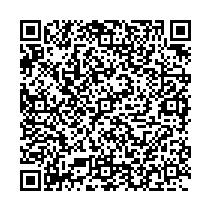 あいち電子申請・届出システムhttps://www.shinsei.e-aichi.jp/city-toyokawa-aichi-u/offer/offerList_detail.action?tempSeq=59757※本ページに、調査票のワードデータも添付していますので、ワードデータをダウンロードいただいた上で記載し、メールにてご回答いただいても結構です。（返送先）〒442-8601　豊川市諏訪１丁目一番地　豊川市役所企画部企画政策課　鈴木　　　　　電話　0533-89-2126　ＦＡＸ　0533-89-2125　E-mail　kikaku@city.toyokawa.lg.jp連番質問事項回答欄記載例貴店舗で「おこめ券」が使用された場合の取扱いを、以下の選択肢からそれぞれ選んでご記入ください。貴店舗で「おこめ券」が使用された場合の取扱いを、以下の選択肢からそれぞれ選んでご記入ください。貴店舗で「おこめ券」が使用された場合の取扱いを、以下の選択肢からそれぞれ選んでご記入ください。貴店舗で「おこめ券」が使用された場合の取扱いを、以下の選択肢からそれぞれ選んでご記入ください。１「おこめ券」で購入できる商品の条件　①お米のみ　②お米に関連する商品（※）のみ　③同一会計の中にお米があれば店内商品すべて購入可能④同一会計の中にお米に関する商品（※）があれば店内商品すべて購入可能　⑤店内商品すべて購入可能　⑥その他（具体条件をご記入ください）※…例として「おにぎり」「お弁当」「加工米飯」など④①②２一会計に使用できる「おこめ券」の枚数の上限　①なし　　②あり（枚数をご記入ください。）②（５枚まで）３その他使用条件等に関する特記事項（あれば）特になし店舗・連絡先等情報をご記入ください。店舗・連絡先等情報をご記入ください。店舗・連絡先等情報をご記入ください。店舗・連絡先等情報をご記入ください。４店舗名○○ドラッグ５（あれば）支店名豊川諏訪店６店舗所在地豊川市諏訪一丁目１番地７店舗営業日・時間毎週月曜日定休8：00～22：00８店舗電話番号0533-89-0000９今後市から連絡をさせていただくメールアドレスkikaku@city.toyokawa.lg.jp10担当者役職店長11担当者氏名豊川　太郎12その他市への連絡事項（あれば）特になし